Actividades SugeridasOBJETIVO DE APRENDIZAJE OA_11DESCRIPCIÓN DE LA ACTIVIDADReconocer, describir, crear y continuar patrones repetitivos (sonidos, figuras y ritmos) y patrones numéricos hasta 20 crecientes y decrecientes, usando material concreto, pictórico y simbólico de manera manual y/o de software educativoARGUMENTAR Y COMUNICAR Comunican el resultado de descubrimientos de patrones. (OA e)6.Descubren patrones presentados en una tela con diseños repetitivos, en azulejos con diseños en una pared o un piso, en un papel de regalo con figuras. Por ejemplo: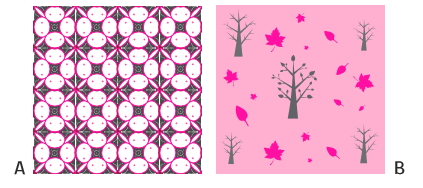 